План мероприятий Месячника безопасности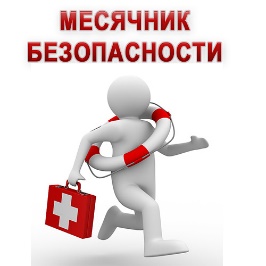  в МОУ «Тверская гимназия №6» (с 22.08 по 01.10.22)№Наименование мероприятияСроки  проведенияОтветственные УчастникиАвгустАвгустАвгустАвгустАвгуст1Подготовка приказа «О проведении мероприятий по профилактике детского травматизма в МОУ «Тверская гимназия №6»25.08.22Директор МОУ «Тверская гимназия №6» Скрипченко Т.Я.Педагогический коллектив2Разработка, утверждение  плана месячника по предупреждению детского травматизма25.08.22Заместитель директора по ВР Бекетова Г.А.МО классных руководителей3Обновить информационные материалы на стендах и сайте гимназии  по профилактике детского травматизма 26.08.22Заместитель директора по ВР Бекетова Г.А.4Разработка, утверждение перспективного плана мероприятий по профилактике ДДТТ  на 2021- 2022 учебный год26.08.22Заместитель директора по ВР Бекетова Г.А.МО классных руководителей5Прямая линия с директором   https://schools.dnevnikЕжедневно  в установленное время 6 Заседание МО классных руководителей «Формы внеклассной работы по профилактике ДДТТ»29.08.22Заместитель директора по ВР Бекетова Г.А.МО классных руководителей7Инструктаж классных руководителей  «Правила организованных перевозок детей  автобусом»29.08.22Заместитель директора по ВР Бекетова Г.А.МО классных руководителей8Оформление и обновление уголков безопасности в кабинетах начальной школы29.08-30.08.22Заместитель директора по УВР Григорьева С.Н.Классные руководители начальной школы9Разработка и подготовка единого тематического  классного часа «Урок безопасности»30.08-31.08.22Заместитель директора по ВР Бекетова Г.А.Классные руководители 1-11 классов10Профилактические беседы с законными представителями учащихся, состоящих  на ВШКеженедельноЗаместитель директора по ВР Бекетова Г.А.11Размещение на сайте образовательной организации информации о проведении Месячника безопасности, распространение социальной рекламы в чатах родительских комитетов и групп, организованных в социальных сетяхв течение августа, сентябряОсипова О.Ю.Социальные группыСентябрьСентябрьСентябрьСентябрьСентябрь12Единый  профилактический классный час «Урок безопасности»01.09.22Заместитель директора по ВР Бекетова Г.А.Классные руководители 1-11 классов13Инструктаж «Мой безопасный путь домой». 01.09.22Заместитель директора по ВР Бекетова Г.А.Классные руководители 1-11 классов14Акция «Засветись» для 1-а и 1-б классов01.09.2022Григорьева С.Н.Классные руководители 1-а и 1-б классов15Занятие по ПДД (1-11кл) . Акция «Пристегнись»08.09.22Классные руководители 1-11 классов1-11 классы16«Своя игра»  для 5-6 классов14.09.22Классные руководители 5-6 классов5-6 классов17Интерактивная игра «Знатоки дорожного движения»  7 класс15.09.22Классные руководители 7-х классов7 классы18Беседы  с родителями «Маршрут безопасности ученика»08.09.22Классные руководители  1-11 классов1-11 классы19Акция «Я заметен на дороге»Распространение светоотражающих элементов среди учащихся начальной школы  и  листовок отрядом ЮИД «ВНИМАНИЕ,РОДИТЕЛИ!ТЁМНОЕ ВРЕМЯ СУТОК!» о необходимости  использования светоотражающих элементов  на одежде детей.Мониторинг «Светоотражающие элементы»В течение месяцаЗаместитель директора по ВР Бекетова Г.А.,Классные руководители 1-11 классов1-11 классыЮИД20  Посвящение в пешеходы первоклассников.29.09.22Григорьева С.Н.Отряд ЮИД21Выставка рисунков  «Правила движения достойны уважения» (1-4 кл.)20.09.22Классные руководители, Золотых О.В.1-4 классы22Пятиминутки безопасностиежедневноЗаместитель директора по ВР Бекетова Г.А.Классные руководители 1-11 классов23Проведение Инструктажей ТБ по плануВ течение месяцаЗаместитель директора по ВР Бекетова Г.А. , Классные руководители 1-11 классов1-11 классы24Акция «День безопасности в гимназии» -Единый классный час «Безопасность и защита человека в опасных и чрезвычайных ситуациях», -Распространение листовок «Общие правила поведение при возникновении ЧС»,- Тренировочная эвакуацияВ течение  месяцаМалова Л.А. ,  преподаватель ОБЖ,  заместитель директора по ВР Бекетова Г.А. , классные руководители 1-11 классов1-11 классы25Родительские  собрания  с освещением вопросов   по  профилактике  детского травматизма (в режиме он-лайн)08.09.2209.09.22Классные руководители1-11 классовРодительская общественность 1-11 классов